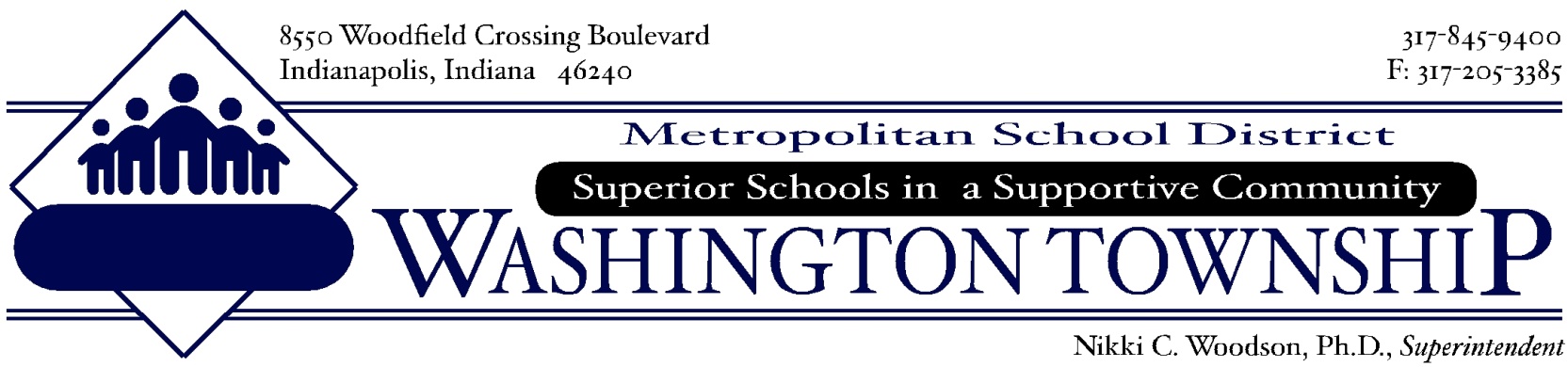 Estimado Padre/Guardián,Adjunto usted encontrara una copia de los objetivos del Programa de Educación Individualizado de su niño (IEP). Esta copia indica el estado del progreso que el/ella esta haciendo hacia cada objetivo anual. Usted recibirá esta información al termino de cada periodo de calificación de nueve-semanas. Si usted tiene algunas preguntas, por favor no dude en contactarme.Sinceramente, Nombre del Maestro, TituloEscuela# de ContactoPeriodo de Calificación:_____ 21 de Octubre 2011 (1er periodo de calificación)	_____ 16 de Marzo 2012 (3er periodo de calificación)_____ 22 de Diciembre 2011 (2do periodo de calificación)  _____	30 de Mayo 2012 (4to periodo de calificación)Objetivo #Titulo de ObjetivoEstado de Progreso                                         0 = No demuestra progreso                                         + = Demuestra algo de progreso                                       M = Domina todo criterio            Nota:	            Nota:                 Nota:                 Nota:                 Nota:                 Nota:                 Nota:                 Nota: